سيرة ذاتية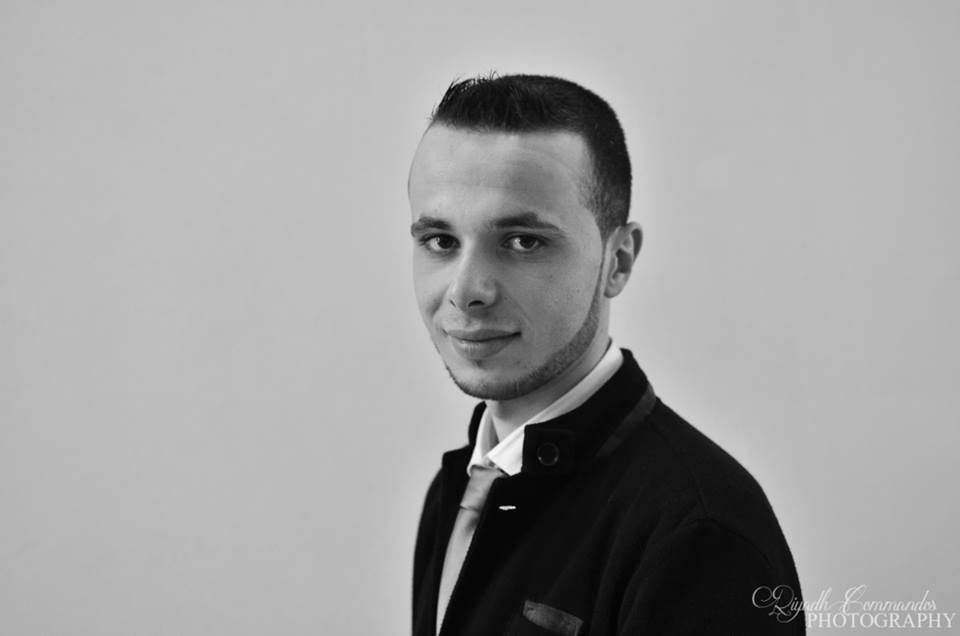 